	В соответствии с Федеральным законом от 21 декабря 2001 года № 178-ФЗ «О приватизации государственного и муниципального имущества», с учетом протокола заседания Единой постоянно действующей комиссии по решению вопросов по управлению и распоряжению муниципальной собственностью администрации Большеяльчикского сельского поселения Яльчикского района Чувашской Республики от 08 июня 2020 года № 3 администрация Большеяльчикского сельского поселения Яльчикского района Чувашской Республики  П О С Т А Н О В Л Я Е Т:	1. Приватизировать путем продажи на аукционе с открытой формой подачи предложений о цене находящееся на балансе администрации Большеяльчикского сельского поселения Яльчикского района Чувашской Республики транспортное средство ВАЗ-21101,  2005 года выпуска, идентификационный номер (VIN) XTA21101050813190, двигатель№21114, 1211000, шасси(рама) отсутствует, кузов № 0813190, цвет кузова (кабины): серебристо-бежевый	2. Установить начальную цену транспортного средства, указанного в п.1 настоящего постановления в размере 40000 (Сорок  тысяч) рублей 00 копеек, в том числе ( НДС 20%) 6666,67руб.3. Единой постоянно действующей комиссии по решению вопросов по управлению и распоряжению муниципальной собственностью администрации Большеяльчикского сельского поселения  Яльчикского района Чувашской Республики организовать в установленном порядке продажу муниципального имущества администрации Большеяльчикского сельского поселения Яльчикского района Чувашской Республики, указанного в пункте 1 настоящего  постановления.          4. Постановление администрации Большеяльчикского сельского поселения Яльчикского района Чувашской Республики от 19 марта  2020 года №15 «Об условиях приватизации муниципального имущества администрации Большеяльчикского сельского поселения Яльчикского района Чувашской Республики»  признать утратившим силу.            5. Контроль за исполнением настоящего постановления оставляю за собой.Глава Большеяльчикского сельского поселения Яльчикского района Чувашской Республики                                                                    В.З.Афанасьев     Чёваш Республики     Елч.к район. Аслё Елч.к     ял поселений.н	  администрацийе		ЙЫШЁНУ     2020 =? Июн.н  08-м.ш. №30Аслё Елч.к ял.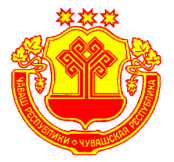 Чувашская РеспубликаЯльчикский районАдминистрация Большеяльчикского сельского поселения ПОСТАНОВЛЕНИЕ«08»  июня  2020 г. № 30село Большие ЯльчикиОб условиях приватизации муниципального имущества администрации Большеяльчикского сельского поселения Яльчикского района Чувашской Республики